МЧС РОССИИглавноЕ управлениЕ Министерства Российской Федерации по делам гражданской обороны, чрезвычайным ситуациям и ликвидации последствий стихийных бедствий по Курской областиДЕЖУРНАЯ СМЕНАул. Можаевская, 6, г. Курск, 305000тел., факс 51-13-67«18»  апреля  2022 г.    												Оперативный ежедневный  прогноз возникновения и развития чрезвычайных ситуаций на территории Курской областина 19  апреля  2022 года(на основе данных ФГБУ «Центрально-Черноземное УГМС»,ЦУКС Главного управления МЧС России по Курской области)Метеорологическая обстановка19 апреля: Облачно с прояснениями. Кратковременные дожди, днем в отдельных районах ливни с градом. Ночью местами туман, днем местами грозы. Ветер восточной четверти ночью 5-10, днем 8-13, при грозах местами порывы  15-17 м/с. Температура: - ночью  5-10° тепла, днем 15-20°. Метеорологическая дальность видимости 1000 – 5000 м.1.2 Радиационно-химическая биологическая и экологическая обстановкаРадиационная, химическая и бактериологическая обстановка в норме. По данным ФГБУ «Центрально-Черноземное УГМС» и КТ «АСКРО» радиационный фон на территории Курской области колеблется от 0,1 до 0,14 мкЗв/час. Экологическая обстановка устойчивая.По данным ФГБУ «Центрально-Черноземное УГМС» и Минприроды России превышения ПДК по загрязнению воздуха на территории Курской области не зарегистрировано. Экологическая обстановка устойчивая.1.3 Гидрологическая обстановкаВодные объекты, используемые для судоходства речного и морского транспорта, на территории области отсутствуют.Открытых водозаборов на водоемах области, используемых для питьевых и бытовых нужд населения, не имеется.Чрезвычайных ситуаций и происшествий вследствие маловодия на реках Курской области не прогнозируется.Прогноз возникновения дождевых паводков.По данным ФГБУ «Центрально-Черноземное УГМС» 19 апреля  на территории Курской области ожидаются кратковременные дожди, днем в отдельных районах ливни с градом, в связи с чем прогнозируется подтопление пониженных участков местности. (Всего на территории Курской области 14 низменных участков в 6 муниципальных образованиях: Кореневский, Курчатовский, Солнцевский, Суджанский районы, г. Курск, г. Железногорск).г. Курск в зону возможного подтопления попадает 3 участка дорожного полотна по адресу ул. Верхняя Луговая протяженностью 50 м, ул. Нижняя Набережная протяженностью 45 м, ул. Александра Невского протяженностью 60 м.г. Железногорск в зону возможного подтопления попадает:- участок дорожного полотна протяженностью 70 м (в случае необходимости предусмотрен объезд через прилегающие улицы) и 6 частных домовладений по адресу ул.Рокосовского в районе д. 34;- участок дорожного полотна протяженностью 50 м (в случае необходимости предусмотрен объезд через прилегающие улицы), расположенных по адресу перекресток ул. Димитрова- ул. Энтузиастов.Кореневский район в зону возможного подтопления попадает 7 частных домовладений расположенных по адресу п. Коренево, ул. Осипенко (7 домовладений, 17 человек, из них 4 ребенка).Курчатовский район в зону возможного подтопления попадает:п. им. Карла Либкнехта 2 участка дорожного полотна общей протяженностью 50 м и 4 частных домовладения по адресу п. им. Карла Либкнехта, ул. Набережная, а так же участок дорожного полотна протяженностью 50 м (в случае необходимости предусмотрен объезд через прилегающие улицы),  5 частных домовладений по адресу ул. Карла Маркса. с. Быки 2 участка  дорожного полотна общей протяженностью 40 м (в случае необходимости предусмотрен объезд через прилегающие улицы) и 7 частных домовладений (13 человек, из них 1 ребенок) Солнцевский район в зону возможного подтопления попадает в с. Дежевка участок дорожного полотна протяженностью 20 м (в случае необходимости предусмотрен объезд через прилегающие улицы)  и 1 частное домовладение (2 человека, детей нет). Суджанский район в зону возможного подтопления попадает в г. Суджа участок дорожного полотна протяженностью 62 м (в случае необходимости предусмотрен объезд через прилегающие улицы)  и 2 частных домовладения (5 человек, из них 1 ребенок).1.4 Геомагнитная обстановкаГеомагнитная обстановка в норме.1.5 Лесопожарная обстановкаЛесопожарная обстановка в норме.18.04.2022г. фактический класс пожарной опасности на всей территории области 1-й.19.04.2022г. прогнозируемый класс пожарной опасности на всей территории области 1-й.2. Прогноз возникновения происшествий (ЧС)Опасные метеорологические явления: не прогнозируются.Неблагоприятные метеорологические явления: не прогнозируютсяЗа прошедшие сутки ЧС трансграничного характера не произошло.2.1 Природно-техногенные источники происшествий (ЧС)  2.2 Техногенные источники происшествий (ЧС) С учетом анализа состояния ЛЭП и связи, на территории Курской области ожидается возникновение техногенных ЧС локального характера, обусловленных обрывом ЛЭП и линий связи вследствие их износа, погодными условиями (местами ливни, грозы, град, при грозах местами порывы ветра до 17 м/с).Наиболее вероятно возникновение нарушения электроснабжения в Дмитриевском (~0,4) и Хомутовском (~0,4) районах.Существует вероятность обрушения слабоукрепленных, ветхих, широкоформатных и рекламных конструкций (источник – местами ливни, грозы, град, при грозах местами порывы ветра до 17 м/с).Существует  вероятность поражения объектов газо- и электроэнергетики, хранилищ ГСМ, других объектов (не оборудованных молниезащитой) разрядами атмосферного электричества; вероятны случаи  травматизма населения от ударов молнии (источник – гроза).С учетом анализа состояния сетей водоснабжения наиболее вероятно возникновение техногенных ЧС локального характера, обусловленных нарушением функционирования объектов жизнеобеспечения, нарушениями в системе ЖКХ: в г. Курске (0,3), а также в Курском (~0,3), Горшеченском (~0,3) и Льговском (~0,3) районах.На территории области в связи с несоблюдением правил пожарной безопасности, в том числе правил эксплуатации газового и электрооборудования, сохранится вероятность возникновения пожаров в жилом секторе, складских, производственных помещениях, садово-дачных кооперативах, взрывов бытового газа в частных жилых домах.Наиболее вероятно возникновение техногенных пожаров в  
г. Курске, Курском, Беловском и Обоянском (~0,3) районах (АППД-вероятность-0,3).За прошедшие сутки  зарегистрировано 13 пожаров.  По сравнению с предыдущими сутками (зарегистрировано 49 пожара), количество пожаров уменьшилось на 36.19.04.2022 г. существенного увеличения  количества пожаров на территории Курской области не прогнозируется. Сохраняется вероятность (~0,4) возникновения чрезвычайных ситуаций до муниципального уровня (АППД-вероятность~0,3), связанных с возникновением дорожно-транспортных происшествий на трассах федерального и регионального значения, обусловленные количеством аварийно-опасных участков, наличием необорудованных железнодорожных переездов, нарушением скоростного режима, технической неисправностью, нарушением эксплуатации транспортных средств, (местами ливни, грозы, град, туман, при грозах местами порывы ветра до 17 м/с):трасса М – 2 «Крым»: Курский р-н (522 – 523 км, 524 – 526 км, 534 – 536 км).трасса А – 142 «Тросна-Калиновка»: Железногорский р-н (30 – 32 км, 39 – 40 км); Дмитриевский р-н (66 км).трасса Р – 298 (А – 144) «Курск-Борисоглебск»: Тимский р-н (72 – 74 км), Курский р-н (14 – 15 км).За прошедшие сутки ДТП не зарегистрировано. По сравнению с предыдущими сутками (ДТП не зарегистрировано), количество ДТП не изменилось.19.04.2022 г. возможно увеличение количества ДТП на территории Курской области.С помощью 12 камер Росавтодор осуществляется контроль за состоянием дорожного полотна и параметрах метеорологической обстановкой на участках федеральных автомобильных трасс (на 459, 495, 528, 557, 585 км трассы М-2; на 40, 54, 88 км трассы А-142; на  49, 72, 138, 101 км трассы Р-298 (А-144). По состоянию на 12.00 все камеры обновляются своевременно. 2.3. Риски возникновения происшествия на водных объектахСуществует вероятность (~0,3) возникновения происшествий и гибели людей на водных объектах (источник – несоблюдения правил поведения и мер безопасности на водоемах и реках области). Наиболее вероятны происшествия на территории городского округа город Курск (р. Сейм, р. Тускарь, оз. «Ермошкино», оз. «Стрелецкое»), Суджанского района, г. Суджа (р. Суджа), городского округа город Льгов (р. Сейм), Рыльского района, г. Рыльск (р. Сейм), Железногорского района, с. Копенки (Михайловское водохранилище). 3.   Рекомендуемые превентивные мероприятия В соответствии с приказом Главного управления МЧС России по Курской области от 20.03.2020 № 214 с 18.00 20.03.2020 до особого распоряжения для Главного управления организована работа оперативного штаба по контролю за оперативной обстановкой на территории области (в связи с угрозой распространения в Курской области новой коронавирусной инфекции). В соответствии с распоряжением Губернатора Курской области от 20.02.2022 №52-рг в целях всестороннего обеспечения граждан, проживающих на территориях Донецкой и Луганской республик, прибывших на территорию Российской Федерации в экстренном массовом порядке, и в связи с нарушением условий их жизнедеятельности на территории Курской области введен режим «ЧРЕЗВЫЧАЙНАЯ СИТУАЦИЯ» регионального характераВ соответствии с приказом начальника Главного управления МЧС России по Курской области от 20.02.2022  № 106 «О создании оперативного штаба Главного управления МЧС России по Курской области по контролю за организацией первоочередного обеспечения граждан, прибывающих с территории сопредельного государства», создан оперативный штаб Главного управления МЧС России по Курской области по контролю за организацией первоочередного обеспечения граждан, прибывающих с территории сопредельного государства, и по контролю за развертыванием пунктов временного размещения в муниципальных образованиях Курской области.В соответствии с приказом Главного управления МЧС России по Курской области от 21.02.2022  № 112 с 18:00 21.02.2022 для органов управления и сил Главного управления МЧС России по Курской области введен режим функционирования «ЧРЕЗВЫЧАЙНАЯ СИТУАЦИЯ».На территории Пристенского и Советского районов введен особый противопожарный режим.Провести комплекс превентивных мероприятий, направленных на предупреждение чрезвычайных ситуаций, а также максимально возможное снижение размеров ущерба и потерь в случае их возникновения.Организовать сходы граждан по вопросам соблюдения требований пожарной безопасности, проведение соответствующей разъяснительной работы по действиям при возникновении пожара.Проверить готовность группировки сил и средств к реагированию на аварии на объектах и сетях электроснабжения АО «Курские электрические сети», филиала ПАО «Россети Центр» - «Курскэнерго», на объектах и сетях ПАО «Квадра» - «Курская генерация», сетях газоснабжения АО «Газпром газораспределение Курск» и сетях водоснабжения МУП «Курскводоканал». Провести проверку готовности к применению резервов материально-технических ресурсов. Поддерживать на необходимом уровне аварийные запасы оборудования и материалов в ремонтно-восстановительных бригадах для ликвидации аварий на воздушных линиях, трансформаторных подстанциях РЭС филиала ПАО «Россети Центр» - «Курскэнерго» и АО «Курские электрические сети». Проверить готовность систем оповещения и информирования населения в случае возникновения чрезвычайных ситуаций.Энергоснабжающим организациям проверить готовность вводов резервных источников электропитания на СЗО и объектах с круглосуточным пребыванием людей, обеспечить их своевременную доставку и быть в готовности к применению аварийных источников электроснабжения.В целях повышения эффективности предупреждения и тушения пожаров, предупреждения и ликвидации ЧС на объектах ТЭК и Минэнерго России использовать ГИС-Портал САЦ Минэнерго.Рекомендовать собственникам провести профилактический осмотр слабоукрепленных и широкоформатных конструкций и рекламных щитов.Коммунальным службам проверить исправность и провести очистку коллекторно-дренажных систем и ливневых канализаций, провести очистку крыш и водосточных труб.Главам администраций рекомендовать собственникам транспортных средств не оставлять автомобили в низменных местах.Продолжить работу по переселению одиноко проживающих пожилых граждан и инвалидов к родственникам, а также в учреждения социального обслуживания населения, учреждения здравоохранения Курской области с постоянным пребыванием людей.Разработать и провести организационно-технические мероприятия, направленные на обеспечение бесперебойного функционирования объектов социально-культурной сферы и ЖКХ.В соответствии с действующим законодательством принять меры по  обеспечению требуемой категории электроснабжения на объектах водоснабжения жилищно-коммунальной и социально-культурной сфер.Организовать контроль за выполнением мероприятий по реконструкции, ремонту объектов социальной сферы, жилищно-коммунального хозяйства и топливно-энергетического комплекса.Совместно с УНД ГУ МЧС России по Курской области и сотрудниками полиции продолжить проверки противопожарного состояния административных зданий, учебных учреждений, производственных объектов, жилых помещений. Проводить комплекс мероприятий по повышению пожарной безопасности на объектах с массовым пребыванием людей, особое внимание обратить на учреждения социальной сферы с круглосуточным пребыванием людей. Рекомендовать собственникам не оставлять личные автомобили на пониженных участках местности.Главам МО, собственникам объектов организовать проверку аварийных источников подключения на СЗО и объектах с круглосуточным пребыванием людей.Обеспечить готовность источников наружного противопожарного водоснабжения в целях применения при возникновении пожара.Поддерживать в готовности силы и средства гарнизонов пожарной охраны, добровольных пожарных дружин сельских поселений.Совместно с УГИБДД УМВД России по Курской области проводить информационную и разъяснительную работу среди водителей транспортных средств по вопросам повышения бдительности и снижения скоростного режима.Организовать взаимодействие с УГИБДД Курской области по информированию водителей о дорожных условиях и осуществлению контроля за соблюдением ПДД и скоростным режимам на наиболее опасных участках автомобильных дорог.С помощью 12 камер Росавтодор осуществляется контроль за состоянием дорожного полотна и параметрах метеорологической обстановкой на участках федеральных автомобильных трасс (на 459, 495, 528, 557, 585 км трассы М-2; на 40, 54, 88 км трассы А-142; на  49, 72, 138, 101 км трассы Р-298 (А-144). По состоянию на 12.00 все камеры обновляются своевременно. Уточнить планы прикрытия наиболее опасных участков дорог, уточнить группировку сил и средств для ликвидации последствий при ДТП на трассах федерального и регионального значения. В целях доведения информации о погодных условиях и вероятности возникновения аварийных ситуаций на ФАД, осуществлять информирование в КВ радиосети водителей большегрузных автомобилей (дальнобойщиков).Обеспечить безопасные условия движения транспорта и пешеходов в местах наибольшей концентрации ДТП на улично-дорожной сети г. Курска и в населенных пунктах муниципальных районов, городских округов области.Организовать проведение инвентаризации пожарных гидрантов, скважин и других водоисточников, обеспечить подъезды пожарных машин к водоисточникам, оборудовать водозаборы на естественных и искусственных водоемах площадками с твердым покрытием, а водонапорные башни - устройством для забора воды.Провести ревизию и принять немедленные меры по обеспечению готовности источников наружного противопожарного водоснабжения для применения в случае пожара, оборудовать естественные и искусственные водоемы площадками с твердым покрытием для забора воды пожарными машинами и специальной техникой, а водонапорные башни устройствами для забора воды.В целях недопущения гибели людей на водных объектах Курской области усилить профилактическую, агитационно-пропагандистскую и разъяснительную работу увеличить количество рейдов и патрулирований госинспекторами по маломерным судам, спасателями, сотрудниками полиции, особенно в выходные дни. Проводить разъяснительную работу с населением по правилам безопасного поведения на водных объектах и распространение листовок профилактического характера и памяток. Организовать работу по проведению бесед в образовательных учреждениях.Обеспечить проведение информационной кампании, в том числе через государственные и муниципальные СМИ, среди населения, направленной на соблюдение требований пожарной безопасности в населенных пунктах и организациях, независимо от их организационно-правовой формы, на территории Курской области.Продолжить работу по выявлению нарушений в санитарно-гигиеническом состоянии объектов пищевой промышленности. Особое внимание уделить пищеблокам лечебных заведений, мест общественного питания.Обеспечить готовность вирусологической лаборатории ФБУЗ «Центр гигиены и эпидемиологии в Курской области» к проведению лабораторных исследований по индикации возбудителей инфекций верхних нижних дыхательных путей.Управлению Роспотребнадзора по Курской области, комитету здравоохранения Курской области организовать постоянный мониторинг за складывающейся обстановкой и своевременным проведением профилактических мероприятий по недопущению распространения инфекционного заболевания новой коронавирусной инфекции на территории Курской области. Разработать план мероприятий по недопущению распространения инфекционного заболевания и обеспечить готовность лечебных учреждений к своевременному оказанию помощи населению Курской области.Организовать  информирование населения Курской области через средства массовой информации о профилактических мерах по недопущению распространения данного инфекционного заболевания. На приграничных территориях Курской области, в частности на российско-украинском участке Государственной границы, в постоянном режиме проводить санитарно-карантинный контроль на международных автомобильных пунктах пропуска.  При возникновении предпосылок ЧС, немедленно докладывать старшему оперативному дежурному ЦУКС ГУ МЧС России по Курской области и принимать все необходимые меры для смягчения последствий.Заместитель начальника ЦУКС (СОД ЦУКС)Главного управления МЧС России по Курской области подполковник внутренней службы 		                                        И.Н. Бабин 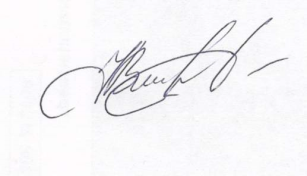 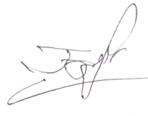 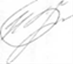 Исполнитель	Свобода Д.А.8-(4712)70-06-413440-7708